Требования к функциональным характеристикамПротез конечности – техническое средство реабилитации, заменяющее частично или полностью отсутствующую, или имеющую врожденные дефекты конечность и служащее для восполнения косметического и (или) функционального дефекта.Обеспечение инвалидов протезами конечностей – предусматривают индивидуальное изготовление, обучение пользованию и выдачу технического средства реабилитации.Требования к качественным характеристикамПротезы нижних конечностей должны соответствовать требованиям: Национального стандарта Российской Федерации ГОСТ  ИСО 10993-1-2011 «Изделия медицинские. Оценка биологического действия медицинских изделий». Часть 1 «Оценка и исследования», Национального стандарта Российской Федерации ГОСТ ИСО 10993-5-2011 «Изделия медицинские. Оценка биологического действия медицинских изделий». Часть 5 «Исследования на цитотоксичность: методы in vitro»;Национального стандарта Российской Федерации ГОСТ ИСО 10993-10-2011 «Изделия медицинские. Оценка биологического действия медицинских изделий». Часть 10 «Исследования раздражающего и сенсибилизирующего действия»;Национального стандарта Российской Федерации ГОСТ  ИСО 10993-11-2011 «Изделия медицинские. Оценка биологического действия медицинских изделий». Часть 11 «Исследования общетоксического действия»;Национального стандарта Российской Федерации ГОСТ Р 52770-2016 «Изделия медицинские. Требования безопасности. Методы санитарно-химических и токсикологических испытаний»;Национального стандарта Российской Федерации ГОСТ Р 51632-2014  (Раздел 4,5 ) «Технические средства реабилитации людей с ограничениями жизнедеятельности. Общие технические требования и методы испытаний».Национального стандарта Российской Федерации ГОСТ  Р ИСО 22523-2007 «Протезы конечностей и ортезы наружные. Требования и методы испытаний»;Национального стандарта Российской Федерации ГОСТ Р ИСО 8549-1-2011 «Протезирование и ортезирование. Словарь. Часть 1. Общие термины, относящиеся к наружным протезам конечностей и ортезам».Государственного стандарта Российской Федерации ГОСТ Р 51819-2017 «Протезирование и ортезирование верхних и нижних конечностей. Термины и определения»;Национального стандарта Российской Федерации ГОСТ Р 53869-2010 «Протезы нижних конечностей. Технические требования».Национального стандарта Российской Федерации ГОСТ Р 51191-2007 «Узлы протезов нижних конечностей. Технические требования и методы испытаний»;Национального стандарта Российской Федерации ГОСТ Р 53871-2010 «Методы оценки реабилитационной эффективности протезирования нижних конечностей».Национального стандарта Российской Федерации ГОСТ Р 56137-2014 «Протезирование и ортезирование. Контроль качества протезов и ортезов нижних конечностей с индивидуальными параметрами изготовления».Выполнение работ должно осуществляться при наличии действующих деклараций о соответствии на изделия и соответствовать требованиям: Национального стандарта Российской Федерации ГОСТ Р 53870-2010 «Услуги по протезированию нижних конечностей. Состав, содержание и порядок предоставление услуг».Выполняемые работы по обеспечению Получателей изделиями должны содержать комплекс медицинских, технических и социальных мероприятий, проводимых с пациентами, имеющими нарушения и (или) дефекты опорно-двигательного аппарата, в целях восстановления или компенсации ограничений их жизнедеятельности.Выполнить работы по обеспечению Получателей изделиями с индивидуальными параметрами изготовления. Изделия должны быть изготовлены в соответствии с назначением врача-ортопеда и предназначаться исключительно для компенсации ограничений жизнедеятельности конкретного Получателя.Изделия не должны иметь дефектов, связанных с материалами или качеством изготовления, либо проявляющихся в результате действия или упущения Исполнителя при нормальном использовании в обычных условиях, должны отвечать требованиям безопасности в течение всего срока эксплуатации при условии выполнения Получателем установленных требований по их использованию.Требования к безопасности работМатериалы, применяемые при обеспечении инвалидов  не должны содержать ядовитых (токсичных) компонентов; они должны быть разрешены к применению Минздравом России.Обеспечение инвалидов должно отвечать требованиям безопасности для пользователя.Требования к результатам работОбеспечение инвалидов следует считать эффективно исполненным, если у инвалида восстановлена опорная и двигательная функции, созданы условия для предупреждения развития деформации или благоприятного течения болезни. Работы по обеспечению  должны быть выполнены с надлежащим качеством и в установленные сроки.Требования к размерам, упаковке и отгрузке Упаковка  должна обеспечивать защиту от повреждений, порчи (изнашивания) или загрязнения во время хранения и транспортировки к месту использования  по назначению.  	Требования к маркировке, упаковке, транспортированию и хранению технических средств реабилитации, являющихся одновременно изделиями медицинского назначения  по ГОСТ Р 51632-2014.Изделия должны быть замаркированы знаком соответствия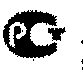 (при наличии)Требования к сроку и (или) объему предоставления гарантий выполнения работ Сроки гарантии:Требуется обеспечение исполнения обязательств по предоставленной гарантии качества.Обеспечение возможности ремонта осуществляется в соответствии с Федеральным законом от 07.02.1992 г. № 2300-1 «О защите прав потребителей».Исполнитель обязан производить гарантийный ремонт или замену изделий, вышедших из строя до истечения гарантийного срока, за счет собственных средств,  возмещать расходы за проезд Получателей, а также сопровождающих лиц, для замены или ремонта изделий до истечения его гарантийного срока за счет средств Исполнителя.Объект закупки: Обеспечение инвалидов и отдельных категорий граждан из числа ветеранов протезами нижних конечностей Требования к условиям выполнения работ: 1.1. Все работы должны быть проведены в соответствии с настоящим описанием.1.2. Все материалы, используемые для проведения работ должны быть новыми, ранее не бывшими в эксплуатации.1.3. Качество, маркировка и комплектность результатов работ должны соответствовать государственным стандартам (ГОСТ) и техническим условиям (ТУ), действующим на территории Российской Федерации.Требования к документам, подтверждающим соответствие работ  установленным требованиям:    - соответствие ГОСТам, другим стандартам, принятым в данной области;3. Документы, передаваемые вместе с результатом работ:    - гарантийный талон.Объект закупки: Обеспечение инвалидов и отдельных категорий граждан из числа ветеранов протезами нижних конечностей Требования к условиям выполнения работ: 1.1. Все работы должны быть проведены в соответствии с настоящим описанием.1.2. Все материалы, используемые для проведения работ должны быть новыми, ранее не бывшими в эксплуатации.1.3. Качество, маркировка и комплектность результатов работ должны соответствовать государственным стандартам (ГОСТ) и техническим условиям (ТУ), действующим на территории Российской Федерации.Требования к документам, подтверждающим соответствие работ  установленным требованиям:    - соответствие ГОСТам, другим стандартам, принятым в данной области;3. Документы, передаваемые вместе с результатом работ:    - гарантийный талон.Объект закупки: Обеспечение инвалидов и отдельных категорий граждан из числа ветеранов протезами нижних конечностей Требования к условиям выполнения работ: 1.1. Все работы должны быть проведены в соответствии с настоящим описанием.1.2. Все материалы, используемые для проведения работ должны быть новыми, ранее не бывшими в эксплуатации.1.3. Качество, маркировка и комплектность результатов работ должны соответствовать государственным стандартам (ГОСТ) и техническим условиям (ТУ), действующим на территории Российской Федерации.Требования к документам, подтверждающим соответствие работ  установленным требованиям:    - соответствие ГОСТам, другим стандартам, принятым в данной области;3. Документы, передаваемые вместе с результатом работ:    - гарантийный талон.Объект закупки: Обеспечение инвалидов и отдельных категорий граждан из числа ветеранов протезами нижних конечностей Требования к условиям выполнения работ: 1.1. Все работы должны быть проведены в соответствии с настоящим описанием.1.2. Все материалы, используемые для проведения работ должны быть новыми, ранее не бывшими в эксплуатации.1.3. Качество, маркировка и комплектность результатов работ должны соответствовать государственным стандартам (ГОСТ) и техническим условиям (ТУ), действующим на территории Российской Федерации.Требования к документам, подтверждающим соответствие работ  установленным требованиям:    - соответствие ГОСТам, другим стандартам, принятым в данной области;3. Документы, передаваемые вместе с результатом работ:    - гарантийный талон.Объект закупки: Обеспечение инвалидов и отдельных категорий граждан из числа ветеранов протезами нижних конечностей Требования к условиям выполнения работ: 1.1. Все работы должны быть проведены в соответствии с настоящим описанием.1.2. Все материалы, используемые для проведения работ должны быть новыми, ранее не бывшими в эксплуатации.1.3. Качество, маркировка и комплектность результатов работ должны соответствовать государственным стандартам (ГОСТ) и техническим условиям (ТУ), действующим на территории Российской Федерации.Требования к документам, подтверждающим соответствие работ  установленным требованиям:    - соответствие ГОСТам, другим стандартам, принятым в данной области;3. Документы, передаваемые вместе с результатом работ:    - гарантийный талон.Объект закупки: Обеспечение инвалидов и отдельных категорий граждан из числа ветеранов протезами нижних конечностей Требования к условиям выполнения работ: 1.1. Все работы должны быть проведены в соответствии с настоящим описанием.1.2. Все материалы, используемые для проведения работ должны быть новыми, ранее не бывшими в эксплуатации.1.3. Качество, маркировка и комплектность результатов работ должны соответствовать государственным стандартам (ГОСТ) и техническим условиям (ТУ), действующим на территории Российской Федерации.Требования к документам, подтверждающим соответствие работ  установленным требованиям:    - соответствие ГОСТам, другим стандартам, принятым в данной области;3. Документы, передаваемые вместе с результатом работ:    - гарантийный талон.Объект закупки: Обеспечение инвалидов и отдельных категорий граждан из числа ветеранов протезами нижних конечностей Требования к условиям выполнения работ: 1.1. Все работы должны быть проведены в соответствии с настоящим описанием.1.2. Все материалы, используемые для проведения работ должны быть новыми, ранее не бывшими в эксплуатации.1.3. Качество, маркировка и комплектность результатов работ должны соответствовать государственным стандартам (ГОСТ) и техническим условиям (ТУ), действующим на территории Российской Федерации.Требования к документам, подтверждающим соответствие работ  установленным требованиям:    - соответствие ГОСТам, другим стандартам, принятым в данной области;3. Документы, передаваемые вместе с результатом работ:    - гарантийный талон.Объект закупки: Обеспечение инвалидов и отдельных категорий граждан из числа ветеранов протезами нижних конечностей Требования к условиям выполнения работ: 1.1. Все работы должны быть проведены в соответствии с настоящим описанием.1.2. Все материалы, используемые для проведения работ должны быть новыми, ранее не бывшими в эксплуатации.1.3. Качество, маркировка и комплектность результатов работ должны соответствовать государственным стандартам (ГОСТ) и техническим условиям (ТУ), действующим на территории Российской Федерации.Требования к документам, подтверждающим соответствие работ  установленным требованиям:    - соответствие ГОСТам, другим стандартам, принятым в данной области;3. Документы, передаваемые вместе с результатом работ:    - гарантийный талон.№ п/пНомер позиции КТРУ/Наименование изделия по КТРУНаименование изделия по классификации Характеристики результата работ (изделия)Характеристики результата работ (изделия), предлагаемого Исполнителем с указанием конкретных показателей *)Единица измеренияКоличество132.50.22.190-00005041 Протез при вычленении голеностопного сустава32.50.22.190 - Протезы органов человека, не включенные в другие группировки 01.28.08.07.01 Протез стопыПротез стопы, изготавливается по индивидуальным медицинским показаниям.  Постоянная приёмная гильза индивидуальная, изготовленная по индивидуальному слепку с культи инвалида. Материал приемной гильзы - литьевой слоистый пластик на основе акриловых смол. Материал примерочной гильзы – термопластик.  Количество примерочных гильз - одна.Без косметической облицовки. Вкладыш в гильзу из вспененных материалов.  Крепление за счёт формы приёмной гильзы с использованием ленты Велькро.   Стопа  в виде вкладыша для протезов при ампутации по Шопару. Тип протеза по назначению постоянный.Масса 1,1; 1,2; 1,3; 1,4; 1,5 кгШт.2232.50.22.190-00005043 Протез транстибиальный32.50.22.190 - Протезы органов человека, не включенные в другие группировки 01.28.08.07.02 Протез голени лечебно-тренировочныйПротез голени лечебно-тренировочный,  изготавливается по индивидуальным медицинским показаниям  и бланку индивидуального заказа.   Назначается при первичном протезировании для обучения навыков ходьбы на протезе ноги и формирования культи. Постоянная приёмная гильза индивидуальная, изготовленная по индивидуальному слепку с культи инвалида. Материал приемной гильзы по индивидуальным медицинским показаниям может быть:- литьевой слоистый пластик на основе акриловых смол,-листовой полиэтилен,- кожа, - листовой сополимерМатериал примерочной гильзы – термопластик.  Количество примерочных гильз - одна.  Вкладная гильза по индивидуальным медицинским показаниям может быть:-из вспененных материалов, -кожаКрепление  протеза  по назначению врача-ортопеда может быть:  -при помощи ленты «контакт», -с применением кожаных полуфабрикатов, -с использованием гильзы бедра (манжета с шинами),-наколенника,-поясное  с использованием кожаных полуфабрикатов.Регулировочно-соединительные устройства  соответствуют весу инвалида.  Стопа шарнирная полиуретановая, монолитная.Тип протеза по назначению: лечебно-тренировочный.Масса 1,6; 1,7; 1,8; 1,9; 2,0; 2,1; 2,2; 2,3; 2,4; 2,5; 2,6; Шт.10332.50.22.190-00005044 Протез трансфеморальный32.50.22.190 - Протезы органов человека, не включенные в другие группировки 01.28.08.07.03Протез бедра лечебно-тренировочныйПротез бедра лечебно-тренировочный, изготавливается по индивидуальным медицинским показаниям.  Назначается при первичном протезировании для обучения навыков ходьбы на протезе ноги и формирования культи.Приёмная гильза изготовлена по индивидуальному слепку с культи инвалида. Материал приемной гильзы по индивидуальным медицинским показаниям может быть:- литьевой слоистый пластик на основе акриловых смол,-листовой полиэтилен,- листовой сополимерМатериал примерочной гильзы – термопластик.  Количество примерочных гильз - одна. Косметическая индивидуальная оболочка. Материал косметической оболочки – полиуретан. Чулки силоновые ортопедические.Без вкладыша в гильзу. Крепление  протеза  по назначению врача-ортопеда может быть:-бандаж,- поясное с использованием кожаных полуфабрикатовРегулировочно-соединительные устройства  соответствуют весу инвалида.  Стопа шарнирная полиуретановая, монолитная.Коленный модуль четырехосный, что позволяет достигнуть функционального укорочения протеза в фазе переноса. Подкосоустойчивость в фазе опоры обеспечивается геометрическим замком, создаваемым многоосной конструкцией шарнира. Фаза переноса регулируется за счет осевого трения и усилия пружины толкателя. По показаниям коленный модуль может иметь замок.Тип протеза по назначению лечебно-тренировочный.Масса 2,7; 2,8; 2,9; 3,0; 3,1; 3,2; 3,3; 3,4; 3,5; 3,6; 3,7; 3,8; 3,9; 4,0; 4,1; 4,2; 4,3; 4,4; Шт.34432.50.22.190-00005043 Протез транстибиальный32.50.22.190 - Протезы органов человека, не включенные в другие группировки01.28.08.07.04Протез голени для купанияПротез голени для купания,  модульный  из влагостойких комплектующих.   Постоянная приёмная гильза индивидуальная, изготовленная по индивидуальному слепку с культи инвалида. Материал постоянной приемной гильзы по индивидуальным медицинским показаниям может быть:- литьевой слоистый пластик на основе акриловых смол,- листовой полиэтилен,- листового сополимера. Материал примерочной гильзы – термопластик.  Количество примерочных гильз - одна.Приемная гильза охватывает мыщелки бедра и может быть оснащена смягчающим вкладышем из вспененного материала.  Без косметической оболочки.  Протез водонепроницаем и предназначен для пациента, передвигающегося по воде.Без чулок ортопедических. Крепление протеза- наколенник. Регулировочно-соединительные устройства водостойкие, соответствуют весу инвалида. Стопа водостойкая. Подошва стопы имеет решетчатый профиль и благодаря специальной композиции применяемых материалов и форме, обладает очень хорошей сцепляемостью с опорной поверхностью. Она имеет естественную форму с отформованными пальцами и отведенным большим пальцем.  Тип протеза по назначению: для принятия водных процедур, не предназначен для повседневной носки. Масса 1,6; 1,7; 1,8; 1,9; 2,0; 2,1; 2,2; 2,3; 2,4; 2,5; 2,6; .Шт.18532.50.22.190-00005044 Протез трансфеморальный32.50.22.190 - Протезы органов человека, не включенные в другие группировки01.28.08.07.05Протез бедра для купанияПротез бедра для купания модульный  из влагостойких комплектующих. Постоянная приёмная гильза индивидуальная, изготовленная по индивидуальному слепку с культи инвалида. Материал постоянной приемной гильзы по индивидуальным медицинским показаниям может быть:- литьевой слоистый пластик на основе акриловых смол,-листовой полиэтилен,- листового сополимера.Материал примерочной гильзы – термопластик.  Количество примерочных гильз - одна.Без косметической оболочки.  Без чулок ортопедических. Протез водонепроницаем и предназначен для пациента, передвигающегося по воде.Применение вкладных гильз из вспененных материалов по назначению врача-ортопеда. Крепление протеза  вакуумное, бандаж. Регулировочно-соединительные устройства водостойкие, соответствуют весу инвалида. Коленный шарнир моноцентрический водостойкий, отличается небольшими размерами, легким весом, замковый. Стопа водостойкая. Подошва стопы имеет решетчатый профиль и благодаря специальной композиции применяемых материалов и форме, обладает очень хорошей сцепляемостью с опорной поверхностью. Она имеет естественную форму с отформованными пальцами и отведенным большим пальцем. Протез предназначен для пациента, передвигающегося по воде. Тип протеза по назначению: для принятия водных процедур, не предназначен для повседневной носки.Масса 2,7; 2,8; 2,9; 3,0; 3,1; 3,2; 3,3; 3,4; 3,5; 3,6; 3,7; 3,8; 3,9; 4,0; 4,1; 4,2; 4,3; 4,4; .Шт.23632.50.22.190-00005043 Протез транстибиальный32.50.22.190 - Протезы органов человека, не включенные в другие группировки 01.28.08.07.06  Протез голени немодульный, в том числе при врожденном недоразвитииПротез голени немодульный; без косметической облицовки. По желанию пациента может быть изготовлен с косметической облицовкой и эластичным чулком.  Приемная гильза голени из кожи на шнуровке и пряжке, изготовлена по слепку с культи пациента или по типоразмерам или шаблонам, с вкладной или без вкладной гильзы из кожи, с шинами, с клапаном сзади на шнуровке или без него. Стопа шарнирная полиуретановая, монолитная. Регулировочно-соединительные устройства на нагрузку до . Крепление протеза голени на инвалиде с использованием гильзы бедра (манжета с шинами) или крепление с использованием кожаных полуфабрикатов (без шин - типа уздечки); крепление поясное с использованием кожаных полуфабрикатов. Протез предназначен для протезирования людей всех половозрастных групп после односторонней или двухсторонней ампутации голени, имеющих булавовидную культю голени, а также на культи различной формы и длины с изменяющимся в течение суток объемом.Тип протеза по назначению: постоянный.Масса 1,6; 1,7; 1,8; 1,9; 2,0; 2,1; 2,2; 2,3; 2,4; 2,5; 2,6; Шт.5732.50.22.190-00005044 Протез трансфеморальный32.50.22.190 - Протезы органов человека, не включенные в другие группировки 01.28.08.07.07  Протез бедра немодульный, в том числе при врожденном недоразвитииПротез бедра немодульный, изготавливается по индивидуальным медицинским показаниям  и бланку индивидуального заказа.     Приёмная гильза изготовлена по индивидуальному слепку с культи инвалида. Материал приемной гильзы по индивидуальным медицинским показаниям может быть:- литьевой слоистый пластик на основе акриловых смол,-листовой полиэтилен,- листовой сополимер,-кожа.Материал примерочной гильзы – термопластик.  Количество примерочных гильз - одна. Косметическая индивидуальная оболочка. Материал косметической оболочки – полиуретан. Чулки силоновые ортопедические.Без вкладыша в гильзу. Крепление  протеза  по назначению врача-ортопеда может быть:-бандаж,- поясное с использованием кожаных полуфабрикатовРегулировочно-соединительные устройства  соответствуют весу инвалида.  Стопа шарнирная полиуретановая, монолитная. Коленный шарнир максимальной готовности по назначению врача-ортопеда может быть: замковый, беззамковый. Тип протеза по назначению постоянный Масса 2,4; 2,5; 2,6; 2,7; 2,8; 2,9; 3,0; 3,1; 3,2; 3,3; 3,4; 3,5; 3,6; 3,7; 3,8; 3,9; Шт.2832.50.22.190-00005043 Протез транстибиальный32.50.22.190 - Протезы органов человека, не включенные в другие группировки 01.28.08.07.09 Протез голени модульный, в том числе при недоразвитииПротез голени модульный,   изготавливается по индивидуальным медицинским показаниям. Постоянная приёмная гильза индивидуальная, изготовленная по индивидуальному слепку с культи инвалида. Материал приемной гильзы - литьевой слоистый пластик на основе акриловых смол. Материал примерочной гильзы – термопластик.  Количество примерочных гильз - одна.  Косметическая индивидуальная оболочка. Материал косметической оболочки – полиуретан.Косметическое покрытие облицовки-чулки силоновые ортопедические.  Вкладная гильза из вспененных материалов. Крепление  протеза  по назначению врача-ортопеда может быть:  -при помощи ленты «контакт»,-с применением кожаных полуфабрикатов,-наколенник,-поясное  с использованием кожаных полуфабрикатов.Регулировочно-соединительные устройства  соответствуют  весу пациента. Стопа  с голеностопным шарниром  1 уровня, 2 уровня двигательной активности по назначению врача-ортопеда. Тип протеза по назначению постоянный. Масса 1,6; 1,7; 1,8; 1,9; 2,0; 2,1; 2,2; 2,3; 2,4; 2,5; 2,6; 2,7 кгШт.44932.50.22.190-00005043 Протез транстибиальный32.50.22.190 - Протезы органов человека, не включенные в другие группировки 01.28.08.07.09 Протез голени модульный, в том числе при недоразвитииПротез голени модульный,   изготавливается по индивидуальным медицинским показаниям. Постоянная приёмная гильза индивидуальная, изготовленная по индивидуальному слепку с культи инвалида. Материал приемной гильзы - литьевой слоистый пластик на основе акриловых смол. Материал примерочной гильзы – термопластик.  Количество примерочных гильз - одна.  Косметическая индивидуальная оболочка. Материал косметической оболочки – полиуретан.Косметическое покрытие облицовки-чулки силоновые ортопедические.  Вкладная гильза из вспененных материалов. Крепление  протеза  по назначению врача-ортопеда может быть:  -с использованием гильзы бедра (манжета с шинами),-поясное  с использованием кожаных полуфабрикатов.Регулировочно-соединительные устройства  соответствуют  весу пациента. Стопа  с голеностопным шарниром  1 уровня, 2 уровня двигательной активности по назначению врача-ортопеда. Тип протеза по назначению постоянный. Масса 1,6; 1,7; 1,8; 1,9; 2,0; 2,1; 2,2; 2,3; 2,4; 2,5; 2,6; 2,7 кгШт.21032.50.22.190-00005044 Протез трансфеморальный32.50.22.190 - Протезы органов человека, не включенные в другие группировки 01.28.08.07.10 Протез бедра модульный, в том числе при врожденном недоразвитииПротез бедра модульный, изготавливается по индивидуальным медицинским показаниям.   Постоянная приёмная гильза индивидуальная, изготовленная по индивидуальному слепку с культи инвалида. Материал приемной гильзы - литьевой слоистый пластик на основе акриловых смол. Материал примерочной гильзы – термопластик.  Количество примерочных гильз - одна.  Косметическая индивидуальная оболочка. Материал косметической оболочки – полиуретан.Косметическое покрытие облицовки-чулки силоновые ортопедические.  Без вкладной гильзы.   Крепление протеза по назначению врача-ортопеда может быть:- бандажа,  -поясное с использованием кожаных полуфабрикатов,-вакуумное. Регулировочно-соединительные устройства  соответствуют  весу пациента.Стопа по назначению врача-ортопеда  может быть1-2 уровня двигательной активности. Коленный модуль по назначению врача-ортопеда может быть:- полицентрический с «геометрическим замком» с зависимым механическим регулированием фаз сгибания-разгибания,- моноцентрический  с голенооткидным устройством , с механизмом торможения,-с замком  Тип протеза по назначению постоянный.Масса 2,7; 2,8; 2,9; 3,0; 3,1; 3,2; 3,3; 3,4; 3,5; 3,6; 3,7; 3,8; 3,9; 4,0; 4,1; 4,2; 4,3; 4,4; 4,5 кгШт.381132.50.22.190-00005044 Протез трансфеморальный32.50.22.190 - Протезы органов человека, не включенные в другие группировки 01.28.08.07.10 Протез бедра модульный, в том числе при врожденном недоразвитииПротез бедра модульный, изготавливается по индивидуальным медицинским показаниям.   Постоянная приёмная гильза индивидуальная, изготовленная по индивидуальному слепку с культи инвалида. Материал приемной гильзы - литьевой слоистый пластик на основе акриловых смол. Материал примерочной гильзы – термопластик.  Количество примерочных гильз - одна.  Косметическая индивидуальная оболочка. Материал косметической оболочки – полиуретан.Косметическое покрытие облицовки-чулки силоновые ортопедические.  Без вкладной гильзы.   Крепление протеза по назначению врача-ортопеда может быть: бандажа,  поясное с использованием кожаных полуфабрикатов. Регулировочно-соединительные устройства  соответствуют  весу пациента.Коленный модуль по назначению врача-ортопеда может быть: полицентрический с «геометрическим замком» с зависимым механическим регулированием фаз сгибания-разгибания, моноцентрический  с голенооткидным устройством , с механизмом торможения, с замком  .  Стопа со средней степенью энергосбережения, обеспечивает физиологичный перекат и подталкивающий эффект при переходе на носок стопы,2 уровня, 3 уровня двигательной активности по назначению врача-ортопеда. Стопа подходит для различной скорости ходьбы, без ухудшения комфортности.Тип протеза по назначению постоянныйТип протеза по назначению постоянный.Масса 2,7; 2,8; 2,9; 3,0; 3,1; 3,2; 3,3; 3,4; 3,5; 3,6; 3,7; 3,8; 3,9; 4,0; 4,1; 4,2; 4,3; 4,4; 4,5 кгШт.21232.50.22.190-00005044 Протез трансфеморальный32.50.22.190 - Протезы органов человека, не включенные в другие группировки 01.28.08.07.10 Протез бедра модульный, в том числе при врожденном недоразвитииПротез бедра модульный, изготавливается по индивидуальным медицинским показаниям и бланку индивидуального заказа. Постоянная приёмная гильза индивидуальная, изготовленная по индивидуальному слепку с культи инвалида. Материал приемной гильзы - литьевой слоистый пластик на основе акриловых смол, усилен карбоновым рукавом. Материал примерочной гильзы – термопластик. Количество примерочных гильз –не менее одной. Косметическая облицовка полиуретановая модульная. Косметическое покрытие облицовки-чулки перлоновые ортопедические. Тип вкладного элемента соответствует потребности инвалида и изготовлен из вспененных материалов. Крепление с использованием бандажа. Регулировочно-соединительные устройства соответствуют весу пациента. Коленный модуль многоосный, с пневматическим управлением фазой переноса. Безопасность в фазе опоры осуществляется за счет 4-осной конструкции модуля, многоосная конструкция надежно фиксирует коленный модуль. Естественную походку обеспечивает регулируемое сопротивление в фазе переноса опоры. Большой угол сгибания и малый вес изделия обеспечивают высокий комфорт при использовании протеза, например, при езде на велосипеде, посадке в автомобиль, опускании на колени. и в других бытовых ситуациях. Стопа обладает легкой конструкцией. Регулируемая высота пятки в пределах 5 см нажатием кнопки. При выборе подходящей высоты пятки не происходит снижения функциональности стопы, что дает большую свободу при выборе обуви пациенту. Жесткость стопы подбирается автоматически в зависимости от нагрузки, гарантируя удобную, устойчивую походку.Тип протеза по назначению постоянный.Масса - 2,7; 2,8; 2,9; 3,0; 3,1; 3,2; 3,3; 3,4; 3,5; 3,6; 3,7; 3,8; 3,9; 4,0; 4,1; 4,2; 4,3; 4,4; 4,5 кгШт.11332.50.22.190-00005044 Протез трансфеморальный32.50.22.190 - Протезы органов человека, не включенные в другие группировки 01.28.08.07.10 Протез бедра модульный, в том числе при врожденном недоразвитииПротез бедра модульный.  Приёмная гильза изготовлена по индивидуальному слепку с культи инвалида. Материал индивидуальной постоянной приемной гильзы литьевой слоистый пластик, облегченный высокой прочности «карбон». Материал примерочной гильзы - термопластик. Количество примерочных гильз - одна.   Косметическая облицовка полиуретановая модульная. Косметическое покрытие облицовки-чулки перлоновые ортопедические.  Вкладная гильза из эластичных термопластов. Чехлы силиконовые с текстильным покрытием, с матрицей на всю длину чехла, с внутренним мягким покрытием для повышенного комфорта чувствительной кожи культи.  Крепление протеза вакуумное мембранное для полимерных чехлов.  Регулировочно-соединительные устройства соответствуют весу инвалида.   Коленный модуль полицентрический.  Контроль фазы переноса - гидравлический цилиндр и настраиваемое голенооткидное устройство. Контроль фазы опоры - МRS система (механизм вычисления силы реакции опоры) с  амортизатором для подрессоривания,  ручной замок (для блокировки коленного модуля). Благодаря полицентрической конструкции четырехзвенного механизма происходит укорочение в фазе переноса, что снижает возможность спотыкания. Стопа углепластиковая с  высоким уровнем энергосбережения и торсионно-ротационным адаптером, погашает ударные нагрузки и позволяет осуществлять ротационные движения с постепеннымувеличением сопротивления, приблизить походку инвалида к более естественной, что снижает усталость и напряжение в пояснице. Стопа с возможностью выбора жесткости под массу пациента.   Тип протеза по назначению постоянный.  Шт.114
32.50.22.190-00005045Протез при вычленении тазобедренного сустава32.50.22.190 - Протезы органов человека, не включенные в другие группировки 01.28.08.07.11Протез при вычленении бедра модульныйПротез при вычленении бедра  модульный,   изготавливается по индивидуальным медицинским показаниям  и бланку индивидуального заказа.    Постоянная приемная  гильза изготовлена по индивидуальному слепку с культи и туловища инвалида. Крепление протеза на инвалиде с помощью полукорсета. Постоянная приемная гильза из литьевого слоистого пластика на основе акриловых смол, вкладная гильза из вспененного полиэтилена. Материал примерочной гильзы – термопластик.  Количество примерочных гильз - одна.Модульный тазобедренный шарнир, одноосный.  . Подкосоустойчивость от нежелательного сгибания в нём обеспечивается посредством его изначального расположения, задаваемого сразу в процессе сборки протеза. Монтируется шарнир под углом приблизительно равным 45° и устанавливается впереди и несколько книзу по отношению к естественному центру вращения «родного» тазобедренного сустава.  Формообразующая часть облицовки-  листовой поролон, косметическое покрытие облицовки- чулки силоновые ортопедические.  Регулировочно-соединительное устройства соответствует весу инвалида.  Коленный шарнир полицентрический с геометрическим замыканием, зависимым регулированием фаз сгибания-разгибания. Стопа с голеностопным шарниром, подвижным в саггитальной плоскости, со сменным пяточным амортизатором.  Тип протеза по назначению - постоянный.Масса 4,6; 4,7; 4,8; 4,9; 5,0; 5,1; 5,2; 5,3; 5,4; 5,5; 5,6; 5,7; 5,8; 5,9; 6,0; 6,1; 6,2; 6,3; 6,4; 6,5; 6,6; 6,7; 6,8; 6,9; 7,0 кг.Шт.41532.50.22.190-00005045Протез при вычленении тазобедренного сустава32.50.22.190 - Протезы органов человека, не включенные в другие группировки 01.28.08.07.12 Протез бедра модульный с внешним источником энергииПротез бедра модульный с внешним источником энергии, изготавливается по индивидуальным медицинским показаниям и бланку индивидуального заказа. Постоянная приёмная гильза индивидуальная, изготовленная по индивидуальному слепку с культи инвалида. Материал приемной гильзы - литьевой слоистый пластик на основе акриловых смол, усилен карбоновым рукавом. Материал примерочной гильзы – термопластик. Количество примерочных гильз –не менее одной. Косметическая облицовка полиуретановая модульная. Тип вкладного элемента соответствует потребности инвалида и изготовлен из эластичных термопластов. Крепление протеза осуществляется за счет вакуума, который образуется между приемной гильзой и гелиевым чехлом, с помощью самовыпускного клапана. Чехлы полимерные гелевые с высоким уровнем стабилизации и контроля культи, с улучшенным текстильным покрытием для длительного использования чехла, с матрицей на всю длину чехла, с внутренним мягким покрытием для повышенного комфорта чувствительной кожи культи. Регулировочно-соединительные устройства соответствуют весу пациента. Коленный модуль усовершенствованный электронный моноцентрический гидравлический. Контроль фазы переноса – гидравлический цилиндр и электронно-настраиваемое голенооткидное устройство. Контроль фазы опоры – происходит за счет геометрического замка, контролируемого микропроцессором. Ручной замок (для блокировки коленного модуля). Электронно – управляемая система коленного модуля адаптируется под темп ходьбы пациента. Тормозной механизм дает возможность преодолевать спуски, подъемы максимально естественно и безопасно. Стопа с эксклюзивным дизайном создана, чтобы добиться максимальной стабильности. Разделенный носок стопы обеспечивает высокий уровень инверсии/эверсии, что позволяет чувствовать безопасность при ходьбе по пересеченной местности без ухудшения комфортности.Тип протеза по назначению постоянный.     Масса протеза - 3,0; 3,1; 3,2; 3,3; 3,4; 3,5; 3,6; 3,7; 3,8; 3,9; 4,0; 4,1; 4,2; 4,3; 4,4; 4,5 кг.   Шт.1ИТОГО:18701.28.08.07.01 Протез стопыНе менее 2 лет (для детей-инвалидов - не менее 1 года)01.28.08.07.02  Протез голени лечебно-тренировочныйНе менее 1 года 01.28.08.07.03 Протез бедра лечебно-тренировочныйНе менее 1 года 01.28.08.07.04 Протез голени для купанияНе менее 3 лет (для детей-инвалидов - не менее 1 года)01.28.08.07.05 Протез бедра для купанияНе менее 3 лет (для детей-инвалидов - не менее 1 года)01.28.08.07.06  Протез голени немодульный, в том числе при врожденном недоразвитииНе менее 2 лет (для детей-инвалидов - не менее 1 года)01.28.08.07.07  Протез бедра немодульный, в том числе при врожденном недоразвитииНе менее 2 лет (для детей-инвалидов - не менее 1 года)01.28.08.07.09 Протез голени модульный, в том числе при недоразвитииНе менее 2 лет (для детей-инвалидов - не менее 1 года)01.28.08.07.10 Протез бедра модульный, в том числе при врожденном недоразвитииНе менее 2 лет (для детей-инвалидов - не менее 1 года)01.28.08.07.11 Протез при вычленении бедра модульныйНе менее 2 лет (для детей-инвалидов - не менее 1 года)01.28.08.07.12 Протез бедра модульный с внешним источником энергииНе менее 2 лет (для детей-инвалидов - не менее 1 года)